Name of Journal: World Journal of PsychiatryManuscript NO: 89385Manuscript Type: ORIGINAL ARTICLERetrospective StudyPostpartum quality of life and mental health in women with heart disease: Integrated clinical communication and treatmentLiu JL et al. Psychological factors in postpartum cardiac patients’ QoLJia-Lin Liu, Qi Wang, Dong-Ying QuJia-Lin Liu, Department of Obstetrics and Gynecology, China Medical University, Shenyang 110122, Liaoning Province, ChinaQi Wang, Department of Psychiatry, General Hospital of Northern Theater Command, Shenyang 110016, Liaoning Province, ChinaDong-Ying Qu, Department of Obstetrics and Gynecology, General Hospital of Northern Theater Command, Shenyang 110016, Liaoning Province, ChinaAuthor contributions: Liu JL and Qu DY were involved in the design and conduct of the study as well as the interpretation of data; Liu JL contributed to the statistical design of the study and the interpretation of data; Wang Q was involved in the design of the study and interpretation of data; Liu JL, Wang Q, and Qu DY contributed as clinical experts for data interpretation; All authors participated in the development of the manuscript and approved the final version for submission.Supported by Department of Science and Technology of Liaoning Province, No. 2021JH2/10300095.Corresponding author: Dong-Ying Qu, MS, Associate Chief Physician, Occupational Physician, Department of Obstetrics and Gynecology, General Hospital of Northern Theater Command, No. 83 Wenhua Road, Shenhe District, Shenyang 110016, Liaoning Province, China. 2021122111@cmu.edu.cnReceived: November 21, 2023Revised: December 6, 2023Accepted: December 21, 2023Published online: January 19, 2024AbstractBACKGROUNDPostpartum quality of life (QoL) in women with heart disease has been neglected.AIMTo improve clinical communication and treatment, we integrated medical data and subjective characteristics to study postpartum QoL concerns.METHODSThe study assessed QoL 6 wk after birth using the 12-Item Short-Form Health Survey. The Edinburgh Postnatal Depression Scale, Cardiac Anxiety Questionnaire, European Heart Failure Self-Care Behavior Scale, and a self-designed questionnaire based on earlier research were also used to assess patient characteristics. Patient data were collected. Prediction models were created using multiple linear regression.RESULTSThis retrospective study examined postpartum QoL in 105 cardiac patients. Postpartum QoL scores were lower (90.69 ± 13.82) than those of women without heart disease, with physical component scores (41.09 ± 9.91) lower than mental component scores (49.60 ± 14.87). Postpartum depression (33.3%), moderate anxiety (37.14%), pregnancy concerns (57.14%), offspring heart problems (57.14%), and life expectancy worries (48.6%) were all prevalent. No previous cardiac surgery, multiparity, higher sadness and cardiac anxiety, and fear of unfavorable pregnancy outcomes were strongly related to lower QoL (R2 = 0.525).CONCLUSIONPostpartum QoL is linked to physical and mental health in women with heart disease. Our study emphasizes the need for healthcare workers to recognize the unique characteristics of these women while developing and implementing comprehensive management approaches during their maternity care.Key Words: Heart disease; Pregnancy; Postpartum; Quality of life; Mental health©The Author(s) 2024. Published by Baishideng Publishing Group Inc. All rights reserved.Citation: Liu JL, Wang Q, Qu DY. Postpartum quality of life and mental health in women with heart disease: Integrated clinical communication and treatment. World J Psychiatry 2024; 14(1): 63-75URL: https://www.wjgnet.com/2220-3206/full/v14/i1/63.htmDOI: https://dx.doi.org/10.5498/wjp.v14.i1.63Core Tip: This study illuminates the intimate connection between quality of life (QoL) and physical and psychological well-being in postpartum women with cardiac conditions. Results showed lower postpartum QoL scores, including higher depression and cardiac anxiety, and worry about adverse pregnancy outcomes. Thus, healthcare providers must recognize their unique features when developing and implementing comprehensive obstetric care plans for these women.INTRODUCTIONHeart disease during pregnancy includes pre-existing or newly diagnosed congenital heart disease, pulmonary hypertension, aortic disease, valvular heart disease, coronary artery disease, cardiomyopathy, heart failure, and arrhythmias[1]. It complicates 1%-4% of pregnancies and accounts for 15% of maternal deaths[2]. Due to the rise in the proportion of high-risk individuals in the modified World Health Organization (WHO) pregnancy risk classification, cardiovascular disease has become the leading cause of maternal mortality worldwide[2].Women with heart disease experience pregnancies with a 1% mortality rate, which is 100 times higher than those without heart disease[3]. Dramatic hemodynamic changes during pregnancy-increased blood volume and cardiac output, contractions and pain during delivery, and postpartum inferior vena cava reflux[4] increase the heart burden and worsen heart failure symptoms. Strict multidisciplinary team management (MDT) is needed, resulting in increased obstetric examinations and hospitalizations throughout pregnancy for 25% of affected women[3]. Compared to women without heart disease, women with heart disease are more likely to experience pregnancy comorbidities, cesarean section rates, unfavorable pregnancy outcome, neonatal preterm delivery and complications, and shorter gestational periods[2,3,5].In addition, these women suffer notable psychological stress. Following a diagnosis, they desire to parent[6-11] but lack autonomy and control over pregnancy decisions[7,12]. When experiencing cardiac symptoms during and after pregnancy, they feel helpless, isolated, frightened, and vulnerable[7,10,11,13-15], wondering about their safety and their children’s health and care[6-8,10-12,16]. With complex diagnoses, people struggle to comprehend their illness fully and precisely[6,8,9,16], rely heavily on medical institutions and personnel[6,11,16], and demand more social support[7,11,16,17]. They suffer physical and psychological deterioration due to prognostic uncertainty and the complexity of pregnancy, delivery, and postpartum rehabilitation. Long-term effects include poorer quality of life (QoL), impaired postpartum recovery, heart disease self-management challenges, compromised mother-infant relationships, increased illness burden, and family and social issues[15,16]. Guidelines emphasize the importance of MDT management and continuous close care during and after pregnancy for women with heart disease[1,18]. This approach ensures safe pregnancies and seamless transitions, requiring strong cooperation with patients and their families[19]. These women need good medical care throughout pregnancy, delivery, and postpartum recovery[7,16,17].Compared to their healthy peers, women with heart disease during and after pregnancy had a reduced QoL[20-22], as well as physical discomfort and mental health problems[14,15,20-23]. These issues result in decreased adherence and bad healthcare practices[10,21,23]. Existing research focuses on the clinical and physiological outcomes of these pregnancies[21,24]. However, it lacks comprehensive subjective and objective data on patients’ health lists, heart disease, and emotional-psychological effects on postpartum QoL[21,24]. Moreover, there are inadequate assessments of the factors influencing postpartum QoL. Due to the unique characteristics of these women, web-based patient data are often collected long after delivery, which may not accurately reflect the crucial short-term postpartum transition period. In addition, the healthcare system continues to fall short of meeting the needs of women experiencing high-risk pregnancies[13].This study examined the postpartum QoL of women with heart disease about their demographic, clinical and pregnancy features and self-reported mental health status. Furthermore, the study aimed to explore the factors influencing healthcare professionals’ (HCPs) knowledge of physical and mental health in women with high-risk pregnancies. This information seeks to improve two-way communication and provide a reference for patient-centered continuous MDT management during and after pregnancy.MATERIALS AND METHODSStudy protocolPatients from the Maternal Cardiology Consultation Center of The General Hospital of Northern Theater were chosen for this cross-sectional retrospective study. Between March 2021 and March 2023, these patients received MDT consultations and successfully gave birth. Six weeks postpartum, participants completed an electronic version of the questionnaire, and study staff was quickly accessible for consultation in case of data loss.ParticipantsInclusion criteria: (1) Pregnant women diagnosed with heart disease according to the 2018 European Society of Cardiology Guidelines[1]; (2) delivered one or more infants after 20 wk of gestation with a minimum birth weight of 400 g; (3) ≥ 18 years of age; and (4) adequate physical, cognitive and linguistic abilities to complete the self-report questionnaire. Exclusion criteria: (1) Prior history of mental illness or current use of psychotropic drugs; (2) multiple pregnancies; and (3) primary diagnosis involving immunological, renal, or respiratory disorders other than heart disease.MeasurementWe obtained demographic, clinical and pregnancy variables from the hospital information system. In addition, participants completed the Chinese versions of the Edinburgh Postnatal Depression Scale (EPDS), Cardiac Anxiety Questionnaire (CAQ), European Heart Failure Self-Care Behavior Scale (EHFScBS), and 12-Item Short-Form Health Survey (SF-12) at 6 wk postpartum. We also developed a questionnaire consisting of seven items on patient compliance, understanding of their condition, and worries linked to heart disease based on data from prior studies[20-22].Postpartum depressionPostpartum depression is a major depressive episode within 6 wk of delivery[25]. EPDS is a well-known and authoritative screening instrument for postpartum depression, renowned for its simplicity and validity in worldwide settings[26]. Higher scores imply more severe depressive symptoms[27]. The Chinese version of the EPDS recommends a score of 10 as indicative of depressive symptoms[28]. In our study, a more alert threshold of 13 implied potential postpartum depression (sensitivity range from 0.67 to 1.0 and specificity ≥ 0.87)[27,29]. The measure showed high internal consistency with a Cronbach’s α of 0.845.Heart-focused anxietyHeart-focused anxiety (HFA) is distinguished from general anxiety by the fear of heart-related sensations, avoidance of symptom-caused activities, and obsession with heart-related symptoms[30]. The CAQ, the most widely used scale for assessing HFA in clinical settings, has shown solid psychometric features across multiple nations and groups, including those with and without heart disease[31]. The CAQ consists of 18 items corresponding to the definition of HFA and three subscales (fear, avoidance, and heart-focused attention), each assessed on a 5-point Likert scale (ranging from 0 to 4). The total and subscale scores are averaged, with higher scores indicating a more severe HFA. Currently, there are no established clinical cutoff scores for this metric[30]. This study displayed strong internal consistency (Cronbach’s α = 0.909).Medical behavior adherenceSelf-management comprises the decisions and strategies individuals use to maintain life, promote healthy functioning, and enhance well-being, and it has a significant role in enhancing the prognosis of heart failure patients[32]. The EHFScBS measures heart failure-related self-care behaviors recommended by American Heart Association guidelines for secondary prevention, including medication adherence, dietary management, exercise, symptom monitoring, and aid-seeking[32]. There are 12 items, and each scored on a 5-point Likert scale ranging from 1 to 5[32]. Higher scores denote poorer self-care[32]. The instrument exhibits solid internal consistency, as evidenced by a Cronbach’s α of 0.880.QoLQoL assesses physical, mental and social well-being and can help diagnose diseases and improve patient-clinician communication[33]. QoL is commonly measured using the SF-36 Health Survey[34]. The abridged SF-12, which has strong reliability and validity, was used in this investigation[35]. The SF-12 has two subscales, Physical Component Summary (PCS) and Mental Component Summary (MCS), with each total score ranging from 0 to 100, and 12 items with minimal information loss compared to the SF-36[36]. These subscales include eight dimensions of general health, physical functioning, role-physical, bodily pain, vitality, social functioning, role-emotional and mental health. Higher total scores imply better functioning in this rating[36]. Chinese people had mean SF-12 PCS and MCS scores of 50.2 and 48.4, respectively[37]. Cronbach’s α was 0.808, indicating excellent internal consistency.Statistical methodsOur study needed at least 63 women[38]. Appendix A provides sample size calculations. Categorical data were expressed as percentages and continuous numerical variables were expressed as ranges, means ± SDs, and median ± interquartile ranges. Correlations between continuous numerical variables (e.g., gestational age, gestational weeks, newborn weight, EPDS, CAQ and EHFScBS) and SF-12 were determined using Pearson or Spearman coefficients.Other potential physical and psychological factors were identified using univariate analysis utilizing the independent t test and ANOVA, followed by least significant difference post hoc testing. To include as many potential risk factors as possible in the linear regression model, we performed a multivariate analysis of variance with a P threshold of 0.10. Variables were manually screened based on their P values, and residual analyses were used to assess independence, normality, and homoscedasticity.The Durbin-Watson (D-W) test was applied to further examine independence, while the variance inflation factor (VIF) and tolerance statistics were used to assess collinearity. All occurring P values and tests were conducted on a two-sided basis. P < 0.05 indicated statistical significance. SPSS Statistics 27.0 (SPSS Inc., Chicago, IL, United States) was utilized.RESULTSParticipantsWe sent out electronic questionnaires to 162 women who met the criteria and received 130 responses (participation rate of 80.25%); of which, 15 were excluded due to a lack of clarification regarding the diagnosis of heart disease during the postpartum review. Finally, 105 postnatal individuals with various heart diseases were included (Appendix B).Objective medical characteristics and postpartum QoLMost women with heart disease were aged 25-34 years. These women typically had a high level of education and income (> 80000 RMB), and they either did not work or worked less during pregnancy (Table 1). We examined the association between the demographic characteristics of women with heart disease and their QoL following childbirth. None of these factors were found to impact postpartum QoL in our patient population.The findings of clinical features are reported in Table 2. Most patients were of average weight and were newly diagnosed with structural heart disease. The postpartum QoL of patients who underwent heart surgery was superior (P = 0.007). We classified patients using the New York Heart Association (NYHA) and modified WHO pregnancy risk classifications. Patients with worse heart function had lower postpartum QoL scores (P < 0.001). Those with modified WHO pregnancy risk severity grades II or III had significantly poorer postpartum QoL than those with severity grades I or III (P = 0.003, P = 0.016, respectively). Other clinical considerations had no bearing on postpartum QoL.Table 3 displays the features of these pregnancies. Most women were primipara without complications. We observed high rates of cesarean delivery (89.52%), short gestational weeks, and low newborn weight. Postpartum QoL was lower for multiparous than primiparous women (P = 0.026) and correlated positively with gestational weeks (P = 0.040). After birth, 35.24% of neonates required hospitalization, and their mothers’ postpartum QoL was poorer (P = 0.037). Other pregnancy factors were unrelated to postpartum QoL.Emotional and psychological characteristics, compliance, and postpartum QoLTable 4 presents the key results for the EPDS, CAQ, EHFScBS and SF-12, revealing that 33.33% (score ≥ 13) of the women screened positive for postpartum depression, which is considerably higher than the rate of positive perinatal screening (50.47% vs 40%, score ≥ 10)[39]. The sample EPDS mean score was 10.08 ± 5.08, above the usual degree of postpartum depression in Chinese women (7.09 ± 4.41)[40].A total of 37.14% of patients demonstrated at least moderate cardiac anxiety, with the highest heart-focused attention score (2.40 ± 1.34), followed by avoidance (1.59 ± 0.82) and fear (1.52 ± 0.73). The postnatal PCS score (41.09 ± 9.91) was significantly lower than the standard population level (50.2)[37], and the MCS score (49.60 ± 14.87) on the SF-12. The Pearson correlation coefficients among the EPDS, CAQ, EHFScBS and SF-12 were significant (-0.568, P < 0.001; -0.461, P < 0.001; and -0.215, P < 0.028, respectively).The majority (61.90%) of patients had their recovery and cardiac status assessed in the hospital following delivery (Table 5). Over half (55.56%) of the patients who skipped medical appointments claimed family and childcare commitments. Some patients (39.05%) were advised against having children, and most (79.05%) acknowledged the complexity of heart disease diagnosis during pregnancy. A substantial proportion of patients with heart disease were concerned about unfavorable pregnancy outcomes (57.14%) and the risk of their children developing heart issues (57.14%), followed by concerns about how heart disease might affect their future life expectancy (48.57%). Those with poorer postpartum QoL (P < 0.05) voiced these concerns.Determinants of postpartum QoLWe used P > 0.1 as the criterion for exclusion. Gestational age, prior cardiac surgery, heart disease type, modified WHO pregnancy risk classification, NYHA classification, primiparity status, gestational comorbidities, planned pregnancy, gestational weeks, neonatal weight and hospitalization, EPDS score, CAQ score, and EHFScBS score were selected for the model. Worries about fetus heart health, future life expectancy, and adverse pregnancy outcomes were also considered. After manual exclusion, the result of the linear regression model is given in Table 6. It highlights that prepregnancy cardiac surgery, CAQ, EPDS, fear of an unfavorable pregnancy, and primiparity can successfully explain the SF-12 scores (P < 0.001). The model fit the data well (adjusted R2 = 0.525), and there was no evidence of linearity and normality violations in the residuals. The VIF ranged from 1.020 to 1.173, while tolerance statistics varied between 0.852 and 0.980. The D-W test showed adequate variance independence. Upon analyzing the SF-12 outcomes alongside both subjective and objective predictors involved in the model, it was observed that prepregnancy heart surgery and reduced levels of pregnancy anxiety contributed to enhanced postpartum QoL. As EPDS scores increased, so did the value of SF-12. Similar results were observed when analyzing the CAQ variable. Additionally, postpartum QoL for primiparous women with heart disease was substantially enhanced.DISCUSSIONOur research revealed that postpartum women with cardiac conditions typically exhibited compromised QoL and had significant physical and psychological stresses throughout their maternity journey. In addition, the deterioration of physical and mental health during and after pregnancy was substantially connected with the degree of QoL impairment these women with heart disease had. QoL is essential to postpartum recovery and secondary prevention for heart disease patients. Unlike HCPs, who prioritize clinical and physical outcomes such as mortality and mode of birth, these women and their families prioritize overall wellness[24]. Health includes physical, emotional, and role functioning, QoL, and care provision[24]. Nonetheless, many of them are dissatisfied with these qualities[15]. Following earlier research[15,20,21,41], our data suggested that postpartum QoL was generally diminished in women with heart disease. Some evidence indicates that the emotional burden of pregnancy and the postpartum period decreased over time, resulting in an increase in QoL[42] and beneficial physical and psychological results over the long run[22]. It has also been shown that persons with congenital heart disease who have children have higher health satisfaction, mental health, and social support scores[43]. However, some studies have reported that poor QoL and mental health outcomes after pregnancy may not necessarily improve beyond 6 wk postpartum[21,23]. As a result, these issues can be long-lasting and may not return to baseline mental and physical fitness levels[15]. Low QoL negatively affects the prognosis of heart failure patients, increases the incidence of adverse cardiac events[44], impedes postpartum recovery, and can damage mothers, newborns, families and society[15]. Consequently, QoL assessment should be critical in the ongoing clinical therapy of women with heart disease following pregnancy[23]. Additional prospective longitudinal studies and a greater focus on long-term monitoring and management are also necessary for these women after birth.Multiple linear regression was used to find significant characteristics of postpartum QoL in women with heart disease. Our findings demonstrated that prepregnancy heart surgery, parity, EPDS score, CAQ score, and fear of an unfavorable pregnancy throughout pregnancy were predictors of perceived postpartum QoL.In the general cardiac population, cardiac surgery reflects the severity of the disease and is associated with a decline in QoL[43]. However, as predictors of postpartum QoL in cardiac patients, prepregnancy surgery was a positive factor for delivery, as recommended by guidelines[1,18]. In this study, prepregnancy cardiac operations included atrial septal defect repair (25.0%), ventricular septal defect repair (21.87%), mechanical valve replacement (21.87%), correction of tetralogy of Fallot (9.38%), and radiofrequency ablation (9.38%). These surgical patients, representing 64.0% (32/50 cases) of pre-conception diagnoses, underwent procedures before conception, improving cardiac function, physical state[45], pregnancy tolerance, and reducing the modified WHO pregnancy risk classification[46-48]. As a result, most of them had planned pregnancies and paid greater attention to cardiac treatment through close follow-up and stringent pregnancy management, which eventually improved pregnancy outcomes[49]. Our findings indicated the benefits of timely diagnosis and early surgical intervention on postpartum QoL.Consistent with their counterparts without heart disease[50], primiparas had enhanced QoL at 6 wk postpartum in our study. Pregnancy generates numerous hemodynamic and physiological changes that increase cardiovascular stress, which is entirely reversed after delivery[51]. Extant research indicates that increasing parity harms women’s health and elevates the risk of cardiovascular disease[52,53]. In addition, repeated cardiovascular adaptation to volume overload can lead to adverse cardiac remodeling, which is an independent risk factor for left ventricular diastolic dysfunction in women with heart disease[54-56]. Although some studies have shown that women with heart disease have similar pregnancy outcomes in consecutive pregnancies[57], our results showed that repeated pregnancies reduced postpartum QoL. The condition underscores the importance of closely monitoring women’s physical and mental health with multiple births after delivery.Prior research has shown that the recovery of the cardiovascular system during the postpartum period does not correspond with emotional healing[15,23]. The physical limits and cognitive impairments caused by the disease substantially influence these women’s lives, resulting in enduring emotional responses[42]. In our study, the prevalence of postpartum depression was 33.33%, similar to previous research on women with heart disease[22,23], twice that of the general Chinese population[58], and comparable to high-risk pregnancies[59]. Depressive disorders were identified as a potent predictor of postpartum QoL in our investigation, corroborating previous findings[41], and have also been demonstrated in the general postpartum population[60-62]. Depression is also associated with reduced health behaviors and exacerbating heart failure symptoms in mothers with heart disease[23]. We must focus on depression symptoms and intervene early to improve postpartum QoL and cardiovascular disease management.In addition, HFA problems were common among our patients, resulting in a lower total CAQ score. The score was lower than that in Australian research of 43 women with cardiac disease during pregnancy and the postpartum period[21] and those with peripartum cardiomyopathy[20]. Lower scores may be because 65.71% of our patients were classified as modified WHO pregnancy risk class I and II. However, the score was considerably higher than that of the general population of women in the same age group[63], the postmyocardial infarction population[31], general cardiac patients[30], and individuals with noncardiac chest pain[64]. Prior research has also established a correlation between HFA and reduced QoL in heart disease patients, emphasizing the importance of routine diagnosis and intervention[64,65]. Such a phenomenon is akin to how general anxiety influences the QoL for the average woman during the postpartum period[61]. We also designed a standardized questionnaire, and the proportion of patients concerned about their child’s heart problems is consistent with earlier research (57.7%-73.8%)[20-22]. Studies from developed countries showed that women with heart disease were more concerned about their physical health[20-22]. In contrast, our study found that more women with heart disease were concerned about their children acquiring cardiac conditions. They were considerably more likely than mothers in other countries to miss medical visits owing to child care (55.56% vs 10.7%-40.5%), highlighting cultural disparities. Prior research only offered descriptive statistics on these issues. However, our study incorporated these concerns into a multiple regression analysis, suggesting that women anxious about adverse pregnancy outcomes had lower postpartum QoL than their counterparts. Despite the importance of psychological factors on postpartum QoL, our results revealed that only 2.86% of the population sought psychological counseling, which was lower than that reported in developed countries[21] and comparable to general maternity trends in China[39]. The unpopularity of mental health care highlights the urgent need for HCPs to offer consultation and psychological support throughout pregnancy while ensuring continuity of care.The following were potential limitations of our study. As an observational cross-sectional study, it cannot show causality but can serve as a basis for future research. Second, there was selection bias because the sample consisted of MDT consultation patients with more significant health literacy, and emotionally troubled patients might have refused to participate. Third, the small sample size, single-center design, and uneven participant distribution limit generalizability, despite diverse heart disease cases being included. Fourth, EPDS is a screening instrument rather than a gold standard for postpartum depression diagnosis. Finally, data on QoL and psychological status data were collected only 6 wk postpartum, without continued monitoring. Despite these limitations, this study provides valuable insights into the postpartum recovery of high-risk women and its implications for HCP care.CONCLUSIONOur research revealed that women with heart disease typically experienced challenges during maternity. To improve their well-being, HCPs should recognize their specific requirements, offer education, improve communication, and provide psychological support. Creating individualized treatment strategies from pregnancy to postpartum can optimize healthcare utilization, improve healing, and eventually assist these women in self-managing their heart issues.ARTICLE HIGHLIGHTSResearch backgroundPostpartum quality of life (QoL) in women with heart disease has been neglected widely.Research motivationDiminished postpartum QoL in heart disease patients escalates disease burden and social challenges, necessitating an active healthcare approach for pregnancy and recovery.Research objectivesThis study aimed to investigate the medical data and subjective factors on postpartum QoL and develop targeted healthcare strategies to improve outcomes for these high-risk women.Research methodsThis research was a retrospective analysis of QoL at 6 wk after birth in patients with heart disease at our center, combining medical data and subjective assessments to evaluate and address QoL concerns.Research resultsAccording to the data from 105 postpartum cardiac patients, no previous cardiac surgery, multiparity, greater sadness and cardiac anxiety, and fear of unfavorable pregnancy outcomes were strongly related to lower QoL.Research conclusionsOur research suggests that healthcare professionals should acknowledge and address the distinct needs of postpartum women with heart disease, integrating comprehensive management strategies into their maternity care.Research perspectivesFuture studies should focus on longitudinal research to evaluate perinatal women’s QoL, social-environmental factors, and self-efficacy, guiding the development of family care and telemedicine.ACKNOWLEDGEMENTSThe authors would like to thank all participants for their cooperation in the study.REFERENCES1 Regitz-Zagrosek V, Roos-Hesselink JW, Bauersachs J, Blomström-Lundqvist C, Cífková R, De Bonis M, Iung B, Johnson MR, Kintscher U, Kranke P, Lang IM, Morais J, Pieper PG, Presbitero P, Price S, Rosano GMC, Seeland U, Simoncini T, Swan L, Warnes CA, Deaton C, Simpson IA, Aboyans V, Agewall S, Barbato E, Calda P, Coca A, Coman IM, De Backer J, Delgado V, Di Salvo G, Fitzsimmons S, Fitzsimons D, Garbi M, Gevaert S, Hindricks G, Jondeau G, Kluin J, Lionis C, McDonagh TA, Meier P, Moons P, Pantazis A, Piepoli MF, Rocca B, Roffi M, Rosenkranz S, Sarkozy A, Shlyakhto E, Silversides CK, Sliwa K, Sousa-Uva M, Tamargo J, Thorne S, Van de Velde M, Williams B, Zamorano JL, Windecker S, Aboyans V, Agewall S, Barbato E, Bueno H, Coca A, Collet J-P, Coman IM, Dean V, Delgado V, Fitzsimons D, Gaemperli O, Hindricks G, Iung B, Jüni P, Katus HA, Knuuti J, Lancellotti P, Leclercq C, McDonagh TA, Piepoli MF, Ponikowski P, Richter DJ, Roffi M, Shlyakhto E, Simpson IA, Sousa-Uva M, Zamorano JL, Hammoudi N, Piruzyan A, Mascherbauer J, Samadov F, Prystrom A, Pasquet A, Caluk J, Gotcheva N, Skoric B, Heracleous H, Vejlstrup N, Maser M, Kaaja RJ, Srbinovska-Kostovska E, Mounier-Vehier C, Vakhtangadze T, Rybak K, Giannakoulas G, Kiss RG, Thrainsdottir IS, Erwin RJ, Porter A, Geraci G, Ibrahimi P, Lunegova O, Mintale I, Kadri Z, Benlamin H, Barysiene J, Banu CA, Caruana M, Gratii C, Haddour L, Bouma BJ, Estensen M-E, Hoffman P, Petris AO, Moiseeva O, Bertelli L, Tesic BV, Dubrava J, Koželj M, Prieto-Arévalo R, Furenäs E, Schwerzmann M, Mourali MS, Ozer N, Mitchenko O, Nelson-Piercy C. 2018 ESC Guidelines for the management of cardiovascular diseases during pregnancy. Eur Heart J 2018; 39: 3165-3241 [PMID: 30165544 DOI: 10.1093/eurheartj/ehy340]2 Roos-Hesselink J, Baris L, Johnson M, De Backer J, Otto C, Marelli A, Jondeau G, Budts W, Grewal J, Sliwa K, Parsonage W, Maggioni AP, van Hagen I, Vahanian A, Tavazzi L, Elkayam U, Boersma E, Hall R. Pregnancy outcomes in women with cardiovascular disease: evolving trends over 10 years in the ESC Registry Of Pregnancy And Cardiac disease (ROPAC). Eur Heart J 2019; 40: 3848-3855 [PMID: 30907409 DOI: 10.1093/eurheartj/ehz136]3 Roos-Hesselink JW, Ruys TP, Stein JI, Thilén U, Webb GD, Niwa K, Kaemmerer H, Baumgartner H, Budts W, Maggioni AP, Tavazzi L, Taha N, Johnson MR, Hall R; ROPAC Investigators. Outcome of pregnancy in patients with structural or ischaemic heart disease: results of a registry of the European Society of Cardiology. Eur Heart J 2013; 34: 657-665 [PMID: 22968232 DOI: 10.1093/eurheartj/ehs270]4 Siu SC, Colman JM. Heart disease and pregnancy. Heart 2001; 85: 710-715 [PMID: 11359761 DOI: 10.1136/heart.85.6.710]5 Owens A, Yang J, Nie L, Lima F, Avila C, Stergiopoulos K. Neonatal and Maternal Outcomes in Pregnant Women With Cardiac Disease. J Am Heart Assoc 2018; 7: e009395 [PMID: 30571384 DOI: 10.1161/JAHA.118.009395]6 Ngu K, Hay M, Menahem S. Perceptions and motivations of an Australian cohort of women with or without congenital heart disease proceeding to pregnancy. Int J Gynaecol Obstet 2014; 126: 252-255 [PMID: 24972721 DOI: 10.1016/j.ijgo.2014.03.032]7 Dawson AJ, Krastev Y, Parsonage WA, Peek M, Lust K, Sullivan EA. Experiences of women with cardiac disease in pregnancy: a systematic review and metasynthesis. BMJ Open 2018; 8: e022755 [PMID: 30269070 DOI: 10.1136/bmjopen-2018-022755]8 Cauldwell M, Steer PJ, Swan L, Patel RR, Gatzoulis MA, Uebing A, Johnson MR. Pre-pregnancy counseling for women with heart disease: A prospective study. Int J Cardiol 2017; 240: 374-378 [PMID: 28377190 DOI: 10.1016/j.ijcard.2017.03.092]9 Ngu K, Hay M, Menahem S. Case studies of the perceptions of women with high risk congenital heart disease successfully completing a pregnancy. Heart Lung Circ 2014; 23: 811-817 [PMID: 24796679 DOI: 10.1016/j.hlc.2014.03.019]10 Al Obieat HD, Khalaf IA, Al-Ammouri I, Obeidat HM, Bawadi HA, Al Momany MS, Harb E. Exploring the lived experiences of women with congenital heart disease during pregnancy: A phenomenological study. Midwifery 2023; 119: 103630 [PMID: 36804830 DOI: 10.1016/j.midw.2023.103630]11 Flocco SF, Caruso R, Barello S, Nania T, Simeone S, Dellafiore F. Exploring the lived experiences of pregnancy and early motherhood in Italian women with congenital heart disease: an interpretative phenomenological analysis. BMJ Open 2020; 10: e034588 [PMID: 31980511 DOI: 10.1136/bmjopen-2019-034588]12 Dekker RL, Morton CH, Singleton P, Lyndon A. Women's Experiences Being Diagnosed With Peripartum Cardiomyopathy: A Qualitative Study. J Midwifery Womens Health 2016; 61: 467-473 [PMID: 27285199 DOI: 10.1111/jmwh.12448]13 Hutchens J, Frawley J, Sullivan EA. The healthcare experiences of women with cardiac disease in pregnancy and postpartum: A qualitative study. Health Expect 2022; 25: 1872-1881 [PMID: 35616361 DOI: 10.1111/hex.13532]14 Patel H, Berg M, Barasa A, Begley C, Schaufelberger M. Symptoms in women with Peripartum Cardiomyopathy: A mixed method study. Midwifery 2016; 32: 14-20 [PMID: 26515744 DOI: 10.1016/j.midw.2015.10.001]15 Koutrolou-Sotiropoulou P, Lima FV, Stergiopoulos K. Quality of Life in Survivors of Peripartum Cardiomyopathy. Am J Cardiol 2016; 118: 258-263 [PMID: 27239023 DOI: 10.1016/j.amjcard.2016.04.040]16 Liu YT, Lu CW, Mu PF, Shu YM, Chen CW. The Lived Experience of First-time Mothers with Congenital Heart Disease. Asian Nurs Res (Korean Soc Nurs Sci) 2022; 16: 140-148 [PMID: 35623555 DOI: 10.1016/j.anr.2022.05.003]17 Ghizzardi G, Caruso R, Barello S, Flocco SF, Arrigoni C, Baroni I, Nania T, Dellafiore F. Barriers and facilitators of experiencing pregnancy and motherhood with congenital heart disease: A secondary qualitative analysis. Nurs Open 2023; 10: 156-164 [PMID: 35871467 DOI: 10.1002/nop2.1290]18 American College of Obstetricians and Gynecologists' Presidential Task Force on Pregnancy and Heart Disease and Committee on Practice Bulletins—Obstetrics. ACOG Practice Bulletin No. 212: Pregnancy and Heart Disease. Obstet Gynecol 2019; 133: e320-e356 [PMID: 31022123 DOI: 10.1097/AOG.0000000000003243]19 Hameed AB, Haddock A, Wolfe DS, Florio K, Drummond N, Allen C, Taylor I, Kendig S, Presumey-Leblanc G, Greenwood E. Alliance for Innovation on Maternal Health: Consensus Bundle on Cardiac Conditions in Obstetric Care. Obstet Gynecol 2023; 141: 253-263 [PMID: 36649333 DOI: 10.1097/AOG.0000000000005048]20 Rosman L, Salmoirago-Blotcher E, Cahill J, Sears SF. Psychosocial Adjustment and Quality of Life in Patients With Peripartum Cardiomyopathy. J Cardiovasc Nurs 2019; 34: 20-28 [PMID: 30273257 DOI: 10.1097/JCN.0000000000000518]21 Hutchens J, Frawley J, Sullivan EA. Quality of life and mental health of women who had cardiac disease in pregnancy and postpartum. BMC Pregnancy Childbirth 2022; 22: 797 [PMID: 36307772 DOI: 10.1186/s12884-022-05123-x]22 Freiberger A, Beckmann J, Freilinger S, Kaemmerer H, Huber M, Nagdyman N, Ewert P, Pieper L, Deppe C, Kuschel B, Andonian C. Psychosocial well-being in postpartum women with congenital heart disease. Cardiovasc Diagn Ther 2022; 12: 389-399 [PMID: 36033219 DOI: 10.21037/cdt-22-213]23 Rosman L, Salmoirago-Blotcher E, Cahill J, Wuensch KL, Sears SF. Depression and health behaviors in women with Peripartum Cardiomyopathy. Heart Lung 2017; 46: 363-368 [PMID: 28583376 DOI: 10.1016/j.hrtlng.2017.05.004]24 Hall C, D'Souza RD. Patients and Health Care Providers Identify Important Outcomes for Research on Pregnancy and Heart Disease. CJC Open 2020; 2: 454-461 [PMID: 33305204 DOI: 10.1016/j.cjco.2020.05.010]25 Molyneaux E, Telesia LA, Henshaw C, Boath E, Bradley E, Howard LM. Antidepressants for preventing postnatal depression. Cochrane Database Syst Rev 2018; 4: CD004363 [PMID: 29669175 DOI: 10.1002/14651858.CD004363.pub3]26 ACOG Committee Opinion No. 757: Screening for Perinatal Depression. Obstet Gynecol 2018; 132: e208-e212 [PMID: 30629567 DOI: 10.1097/AOG.0000000000002927]27 Cox JL, Holden JM, Sagovsky R. Detection of postnatal depression. Development of the 10-item Edinburgh Postnatal Depression Scale. Br J Psychiatry 1987; 150: 782-786 [PMID: 3651732 DOI: 10.1192/bjp.150.6.782]28 Lee DT, Yip SK, Chiu HF, Leung TY, Chan KP, Chau IO, Leung HC, Chung TK. Detecting postnatal depression in Chinese women. Validation of the Chinese version of the Edinburgh Postnatal Depression Scale. Br J Psychiatry 1998; 172: 433-437 [PMID: 9747407 DOI: 10.1192/bjp.172.5.433]29 O'Connor E, Rossom RC, Henninger M, Groom HC, Burda BU. Primary Care Screening for and Treatment of Depression in Pregnant and Postpartum Women: Evidence Report and Systematic Review for the US Preventive Services Task Force. JAMA 2016; 315: 388-406 [PMID: 26813212 DOI: 10.1001/jama.2015.18948]30 Eifert GH, Thompson RN, Zvolensky MJ, Edwards K, Frazer NL, Haddad JW, Davig J. The cardiac anxiety questionnaire: development and preliminary validity. Behav Res Ther 2000; 38: 1039-1053 [PMID: 11004742 DOI: 10.1016/s0005-7967(99)00132-1]31 Leissner P, Held C, Rondung E, Olsson EMG. The factor structure of the cardiac anxiety questionnaire, and validation in a post-MI population. BMC Med Res Methodol 2022; 22: 338 [PMID: 36581833 DOI: 10.1186/s12874-022-01820-5]32 Jaarsma T, Strömberg A, Mårtensson J, Dracup K. Development and testing of the European Heart Failure Self-Care Behaviour Scale. Eur J Heart Fail 2003; 5: 363-370 [PMID: 12798836 DOI: 10.1016/s1388-9842(02)00253-2]33 McHorney CA. Health status assessment methods for adults: past accomplishments and future challenges. Annu Rev Public Health 1999; 20: 309-335 [PMID: 10352861 DOI: 10.1146/annurev.publhealth.20.1.309]34 Coons SJ, Rao S, Keininger DL, Hays RD. A comparative review of generic quality-of-life instruments. Pharmacoeconomics 2000; 17: 13-35 [PMID: 10747763 DOI: 10.2165/00019053-200017010-00002]35 Brekke M, Berg RC, Amro A, Glavin K, Haugland T. Quality of Life instruments and their psychometric properties for use in parents during pregnancy and the postpartum period: a systematic scoping review. Health Qual Life Outcomes 2022; 20: 107 [PMID: 35810315 DOI: 10.1186/s12955-022-02011-y]36 Ware J Jr, Kosinski M, Keller SD. A 12-Item Short-Form Health Survey: construction of scales and preliminary tests of reliability and validity. Med Care 1996; 34: 220-233 [PMID: 8628042 DOI: 10.1097/00005650-199603000-00003]37 Lam CL, Tse EY, Gandek B. Is the standard SF-12 health survey valid and equivalent for a Chinese population? Qual Life Res 2005; 14: 539-547 [PMID: 15892443 DOI: 10.1007/s11136-004-0704-3]38 Faul F, Erdfelder E, Lang AG, Buchner A. G*Power 3: a flexible statistical power analysis program for the social, behavioral, and biomedical sciences. Behav Res Methods 2007; 39: 175-191 [PMID: 17695343 DOI: 10.3758/bf03193146]39 Gong W, Jin X, Cheng KK, Caine ED, Lehman R, Xu DR. Chinese Women's Acceptance and Uptake of Referral after Screening for Perinatal Depression. Int J Environ Res Public Health 2020; 17 [PMID: 33238480 DOI: 10.3390/ijerph17228686]40 Ye Y, Chen L, Xu J, Dai Q, Luo X, Shan N, Qi H. Preeclampsia and Its Complications Exacerbate Development of Postpartum Depression: A Retrospective Cohort Study. Biomed Res Int 2021; 2021: 6641510 [PMID: 33977108 DOI: 10.1155/2021/6641510]41 Pfeffer TJ, Herrmann J, Berliner D, König T, Winter L, Ricke-Hoch M, Ponimaskin E, Schuchardt S, Thum T, Hilfiker-Kleiner D, Bauersachs J, Kahl KG. Assessment of major mental disorders in a German peripartum cardiomyopathy cohort. ESC Heart Fail 2020; 7: 4394-4398 [PMID: 32909398 DOI: 10.1002/ehf2.12967]42 Donnenwirth JA, Hess R, Ross R. Post-Traumatic Stress, Depression, and Quality of Life in Women with Peripartum Cardiomyopathy. MCN Am J Matern Child Nurs 2020; 45: 176-182 [PMID: 32341249 DOI: 10.1097/NMC.0000000000000614]43 Eslami B, Macassa G, Sundin Ö, Khankeh HR, Soares JJ. Quality of life and life satisfaction among adults with and without congenital heart disease in a developing country. Eur J Prev Cardiol 2015; 22: 169-179 [PMID: 24249839 DOI: 10.1177/2047487313514017]44 Ravera A, Santema BT, Sama IE, Meyer S, Lombardi CM, Carubelli V, Ferreira JP, Lang CC, Dickstein K, Anker SD, Samani NJ, Zannad F, van Veldhuisen DJ, Teerlink JR, Metra M, Voors AA. Quality of life in men and women with heart failure: association with outcome, and comparison between the Kansas City Cardiomyopathy Questionnaire and the EuroQol 5 dimensions questionnaire. Eur J Heart Fail 2021; 23: 567-577 [PMID: 33728762 DOI: 10.1002/ejhf.2154]45 Roos-Hesselink JW, Meijboom FJ, Spitaels SE, van Domburg R, van Rijen EH, Utens EM, Bogers AJ, Simoons ML. Excellent survival and low incidence of arrhythmias, stroke and heart failure long-term after surgical ASD closure at young age. A prospective follow-up study of 21-33 years. Eur Heart J 2003; 24: 190-197 [PMID: 12573276 DOI: 10.1016/s0195-668x(02)00383-4]46 Wang K, Xin J, Wang X, Yu H, Liu X. Pregnancy outcomes among 31 patients with tetralogy of Fallot, a retrospective study. BMC Pregnancy Childbirth 2019; 19: 486 [PMID: 31823779 DOI: 10.1186/s12884-019-2630-y]47 Geva T, Martins JD, Wald RM. Atrial septal defects. Lancet 2014; 383: 1921-1932 [PMID: 24725467 DOI: 10.1016/S0140-6736(13)62145-5]48 Yap SC, Drenthen W, Meijboom FJ, Moons P, Mulder BJ, Vliegen HW, van Dijk AP, Jaddoe VW, Steegers EA, Roos-Hesselink JW, Pieper PG; ZAHARA investigators. Comparison of pregnancy outcomes in women with repaired versus unrepaired atrial septal defect. BJOG 2009; 116: 1593-1601 [PMID: 19681849 DOI: 10.1111/j.1471-0528.2009.02301.x]49 De Santo LS, Romano G, Della Corte A, D'Oria V, Nappi G, Giordano S, Cotrufo M, De Feo M. Mechanical aortic valve replacement in young women planning on pregnancy: maternal and fetal outcomes under low oral anticoagulation, a pilot observational study on a comprehensive pre-operative counseling protocol. J Am Coll Cardiol 2012; 59: 1110-1115 [PMID: 22421305 DOI: 10.1016/j.jacc.2011.10.899]50 Mokhtaryan-Gilani T, Kariman N, Nia HS, Doulabi MA, Nasiri M, Gilani TM. Evaluation of the Predictors of the Quality of Life in the Postpartum Period: A Cross-Sectional Study. Iran J Public Health 2022; 51: 1389-1399 [PMID: 36447971 DOI: 10.18502/ijph.v51i6.9695]51 Cong J, Fan T, Yang X, Squires JW, Cheng G, Zhang L, Zhang Z. Structural and functional changes in maternal left ventricle during pregnancy: a three-dimensional speckle-tracking echocardiography study. Cardiovasc Ultrasound 2015; 13: 6 [PMID: 25626356 DOI: 10.1186/1476-7120-13-6]52 Xing Z, Alman AC, Kirby RS. Parity and Risk of Cardiovascular Disease in Women over 45 Years in the United States: National Health and Nutrition Examination Survey 2007-2018. J Womens Health (Larchmt) 2022; 31: 1459-1466 [PMID: 35727098 DOI: 10.1089/jwh.2021.0650]53 Wu Y, Pang J, Wang J, Wu J, Zhang S, Zhang S, Yao Y, Cheng S, Tao Y, Shen Z, Li ZY, Xie L, Yang H. Fertility Histories and Heart Disease in Later Life in China. Front Public Health 2022; 10: 819196 [PMID: 35719619 DOI: 10.3389/fpubh.2022.819196]54 Kim HJ, Kim MA, Kim HL, Shim WJ, Park SM, Kim M, Yoon HJ, Shin MS, Hong KS, Shin GJ, Kim YH, Na JO, Jeong JO. Effects of multiparity on left ventricular diastolic dysfunction in women: cross-sectional study of the KoRean wOmen'S chest pain rEgistry (KoROSE). BMJ Open 2018; 8: e026968 [PMID: 30593559 DOI: 10.1136/bmjopen-2018-026968]55 Beale AL, Cosentino C, Segan L, Mariani JA, Vizi D, Evans S, Nanayakkara S, Kaye DM. The effect of parity on exercise physiology in women with heart failure with preserved ejection fraction. ESC Heart Fail 2020; 7: 213-222 [PMID: 31960599 DOI: 10.1002/ehf2.12557]56 Mandal D, Mandal S, Mukherjee D, Biswas SC, Maiti TK, Chattopadhaya N, Majumdar B, Panja M. Pregnancy and subsequent pregnancy outcomes in peripartum cardiomyopathy. J Obstet Gynaecol Res 2011; 37: 222-227 [PMID: 21114580 DOI: 10.1111/j.1447-0756.2010.01378.x]57 Gelson E, Curry R, Gatzoulis MA, Swan L, Lupton M, Steer PJ, Johnson MR. Maternal cardiac and obstetric performance in consecutive pregnancies in women with heart disease. BJOG 2015; 122: 1552-1559 [PMID: 26118937 DOI: 10.1111/1471-0528.13489]58 Nisar A, Yin J, Waqas A, Bai X, Wang D, Rahman A, Li X. Prevalence of perinatal depression and its determinants in Mainland China: A systematic review and meta-analysis. J Affect Disord 2020; 277: 1022-1037 [PMID: 33065811 DOI: 10.1016/j.jad.2020.07.046]59 Ni Q, Cheng G, Chen A, Heinonen S. Early detection of mental illness for women suffering high-risk pregnancies: an explorative study on self-perceived burden during pregnancy and early postpartum depressive symptoms among Chinese women hospitalized with threatened preterm labour. BMC Psychiatry 2020; 20: 250 [PMID: 32434583 DOI: 10.1186/s12888-020-02667-0]60 Jeong YJ, Nho JH, Kim HY, Kim JY. Factors Influencing Quality of Life in Early Postpartum Women. Int J Environ Res Public Health 2021; 18 [PMID: 33799474 DOI: 10.3390/ijerph18062988]61 Martínez-Galiano JM, Hernández-Martínez A, Rodríguez-Almagro J, Delgado-Rodríguez M, Rubio-Alvarez A, Gómez-Salgado J. Women's Quality of Life at 6 Weeks Postpartum: Influence of the Discomfort Present in the Puerperium. Int J Environ Res Public Health 2019; 16 [PMID: 30658406 DOI: 10.3390/ijerph16020253]62 Papamarkou M, Sarafis P, Kaite CP, Malliarou M, Tsounis A, Niakas D. Investigation of the association between quality of life and depressive symptoms during postpartum period: a correlational study. BMC Womens Health 2017; 17: 115 [PMID: 29162087 DOI: 10.1186/s12905-017-0473-0]63 Fischer D, Kindermann I, Karbach J, Herzberg PY, Ukena C, Barth C, Lenski M, Mahfoud F, Einsle F, Dannemann S, Böhm M, Köllner V. Heart-focused anxiety in the general population. Clin Res Cardiol 2012; 101: 109-116 [PMID: 22015615 DOI: 10.1007/s00392-011-0371-7]64 Mourad G, Alwin J, Jaarsma T, Strömberg A, Johansson P. The associations between psychological distress and health-related quality of life in patients with non-cardiac chest pain. Health Qual Life Outcomes 2020; 18: 68 [PMID: 32160887 DOI: 10.1186/s12955-020-01297-0]65 Schmitz C, Wedegärtner SM, Langheim E, Kleinschmidt J, Köllner V. Heart-Focused Anxiety Affects Behavioral Cardiac Risk Factors and Quality of Life: A Follow-Up Study Using a Psycho-Cardiological Rehabilitation Concept. Front Psychiatry 2022; 13: 836750 [PMID: 35615455 DOI: 10.3389/fpsyt.2022.836750]FootnotesInstitutional review board statement: The proposal for this study has been approved by the Ethics Committee of the General Hospital of the Northern Theater Command, No. Y2023116.Informed consent statement: Exemption from informed consent form.Conflict-of-interest statement: The author declares that there is no conflict of interest in this article.Data sharing statement: All data generated and analyzed during this study are included in this article.Open-Access: This article is an open-access article that was selected by an in-house editor and fully peer-reviewed by external reviewers. It is distributed in accordance with the Creative Commons Attribution NonCommercial (CC BY-NC 4.0) license, which permits others to distribute, remix, adapt, build upon this work non-commercially, and license their derivative works on different terms, provided the original work is properly cited and the use is non-commercial. See: https://creativecommons.org/Licenses/by-nc/4.0/Provenance and peer review: Unsolicited article; Externally peer reviewed.Peer-review model: Single blindPeer-review started: November 21, 2023First decision: December 5, 2023Article in press: December 21, 2023Specialty type: PsychiatryCountry/Territory of origin: ChinaPeer-review report’s scientific quality classificationGrade A (Excellent): 0Grade B (Very good): 0Grade C (Good): C, C, CGrade D (Fair): 0Grade E (Poor): 0P-Reviewer: Liu WN, China; Penninx BWJH, Netherlands; Renteria ME, Australia S-Editor: Fan JR L-Editor: A P-Editor: Yuan YYTable 1 Demographic characteristics and postpartum quality of life (mean ± SD)1Median ± interquartile range (range).Table 2 Clinical characteristics and postpartum quality of life (mean ± SD)1Mean ± SD (range).aP < 0.05.bP < 0.01.BMI: Body mass index; mWHO classification: modified World Health Organization pregnancy risk classification.Table 3 Pregnancy characteristics and postpartum quality of life (mean ± SD)1Median ± interquartile range (range).2Mean ± SD (range).aP < 0.05.Table 4 Descriptive statistics for the scales at 6 wk postpartum (mean ± SD)1n (%). 2Median ± interquartile range. EPDS: Edinburgh Postnatal Depression Scale; CAQ: Cardiac Anxiety Questionnaire; EHFScBS: European Heart Failure Self-Care Behavior Scale; SF-12: 12-Item Short-Form Health Survey; PCS: Physical components summary; MCS: Mental components summary.Table 5 Design-specific cardiac-related problems and quality of life at 6 wk postpartum (mean ± SD)aP < 0.05. bP < 0.01. cP < 0.001.Table 6 Linear regression model results for the 12-Item Short-Form Health SurveyEPDS: Edinburgh Postnatal Depression Scale; CAQ: Cardiac Anxiety Questionnaire. F(5,99) = 23.989; P < 0.001; R2 = 0.548; adjusted R2 = 0.525; D-W = 1.934.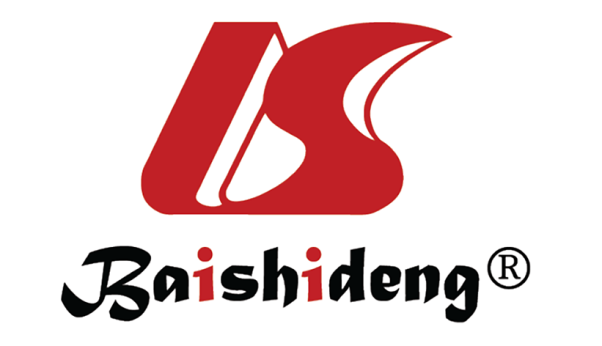 Published by Baishideng Publishing Group Inc7041 Koll Center Parkway, Suite 160, Pleasanton, CA 94566, USATelephone: +1-925-3991568E-mail: office@baishideng.comHelp Desk: https://www.f6publishing.com/helpdeskhttps://www.wjgnet.com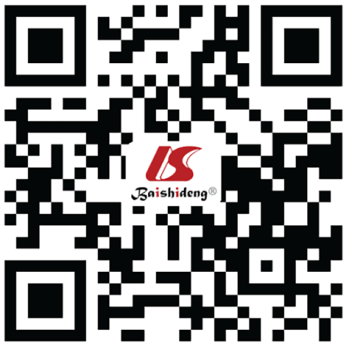 © 2024 Baishideng Publishing Group Inc. All rights reserved.Variablesn (%)P valueGestational age, yr31.00 ± 5.0 (19.0-49.0)10.064Gestational age, yr0.266< 258 (7.62)97.78 ± 9.0025-3480 (76.19)90.51 ± 13.81≥ 3517 (16.19)88.21 ± 15.29Education0.915No more than junior middle school8 (7.62)93.14 ± 10.87Senior high school13 (12.38)87.84 ± 15.43Junior college24 (22.86)91.86 ± 12.98Bachelor degree49 (46.67)90.57 ± 15.17Master’s degree or above11 (10.48)90.27 ± 10.35Annual household income, RMB0.559< 30k14 (13.33)94.56 ± 13.2430k-80k23 (21.90)91.70 ± 12.2180k-120k25 (23.81)88.66 ± 16.69120k-200k22 (20.95)89.66 ± 14.55200k-300k15 (14.29)93.00 ± 9.55≥ 300k6 (5.71)92.58 ± 15.15Work conditions during pregnancy0.337Did not work43 (40.95)90.78 ± 13.53Reduced workload34 (32.38)88.27 ± 15.47No change and increase in workload28 (26.67)93.49 ± 11.96Variablesn (%)P valuePrepregnant BMI (kg/m2)0.408< 18.5 (leaner)12 (11.43)90.64 ± 13.9018.5-24.9 (normal)69 (65.71)91.84 ± 14.57≥ 25 (overweight and obesity)24 (22.86)87.43 ± 11.36BMI increment (kg/m2) 4.92 ± 1.89 (-0.37 to 9.86)10.319Pregnancy diagnosis0.206Yes55 (52.38)89.06 ± 12.55No50 (47.62)92.49 ± 15.02Prepregnant cardiac surgery0.007bYes32 (30.48)96.14 ± 12.62No73 (69.52)88.30 ± 13.73Type of heart disease0.075Structural74 (70.48)92.25 ± 13.93Functional31 (29.52)86.98 ± 13.03mWHO classification0.026aⅠ25 (23.81)96.05 ± 13.48Ⅱ44 (41.90)89.71 ± 13.42Ⅱ-Ⅲ9 (8.57)80.42 ± 14.64Ⅲ10 (9.52)95.47 ± 12.85Ⅳ17 (16.19)87.97 ± 12.50NYHA classification< 0.001bⅠ64 (60.95)94.58 ± 13.22Ⅱ33 (31.43)87.01 ± 12.13Ⅲ, Ⅳ8 (7.62)74.78 ± 10.11Variablesn (%)P valueGravidity0.524164 (60.95)90.26 ± 13.25227 (25.71)89.69 ± 15.53≥ 314 (13.33)94.58 ± 13.28Parity0.026aPrimiparas91 (86.67)91.86 ± 13.60Multiparas14 (13.33)83.09 ± 13.29Pregnancy complications0.052Yes34 (32.38)94.47 ± 12.90No71 (67.62)88.88 ± 13.97Planned pregnancy0.085Yes69 (65.71)92.37 ± 13.18No36 (34.29)84.48 ± 14.62Delivery method0.529Vaginal delivery11 (10.48)90.51 ± 14.77Cesarean section80 (76.19)92.18 ± 13.73Emergency cesarean section14 (13.33)87.40 ± 12.69Gestational weeks, d264.00 ± 19.0 (225.0-285.0)10.040aNeonatal gender0.079Male54 (51.43)93.82 ± 13.66Female51 (48.57)88.78 ± 13.31Neonatal weight2977.91 ± 591.63 (1640.0-4650.0)20.097Neonatal hospitalization0.037aYes37 (35.24)87.34 ± 14.57No68 (64.76)93.58 ± 12.72Milk-feeding way0.965Exclusive breastfeeding40 (38.0)91.02 ± 13.45Mixed feeding43 (41.0)91.38 ± 13.11Artificial feeding22 (21.0)92.07 ± 15.69VariablesValueEPDS≤ 952 (49.52)1EPDS10-1218 (17.14)1EPDS≥ 1335 (33.33)1EPDSTotal10.08 ± 5.08CAQ≥ 239 (37.14)1CAQAvoidance1.59 ± 0.82CAQFear1.52 ± 0.73CAQHeart-focused attention2.40 ± 1.34CAQTotal1.79 ± 0.79EHFScBSTotal35.38 ± 10.51SF-12PCS41.09 ± 9.91SF-12MCS49.60 ± 14.872SF-12Total90.69 ± 13.82VariablesN (%)P valueComplianceHospital review after ending the pregnancy0.360Yes65 (61.90)91.67 ± 12.85No40 (38.10)89.11 ± 15.31Understanding of the diseaseAdvised to avoid having children0.125Yes41 (39.05)88.10 ± 16.11No64 (60.95)92.35 ± 11.98Full consultation and understanding of the diagnosis0.947Yes83 (79.05)90.64 ± 14.36No22 (20.95)90.87 ± 11.84Medical concernsSeek psychological counselling0.907Yes3 (2.86)89.77 ± 15.92No102 (97.14)90.72 ± 13.85Fear of a bad pregnancy< 0.001cYes60 (57.14)86.38 ± 13.35No45 (42.86)96.44 ± 12.39Worried about child’s heart0.016aYes60 (57.14)87.89 ± 13.76No45 (42.86)94.42 ± 13.14Worried about reduced longevity0.007bYes51 (48.57)86.96 ± 14.16No54 (51.43)94.22 ± 12.63PredictorsβStandard errortP value95% confidence interval for βConstant127.3046.43119.795< 0.001114.543 to 140.065Without prepregnant cardiac surgery-7.5322.040-3.692< 0.001-11.580 to -3.484CAQ-5.2641.242-4.237< 0.001-0.429 to -0.155EPDS-0.1890.197-6.041< 0.001-1.580 to -0.799No fear of a bad pregnancy4.1932.0352.0600.0420.155 to 8.230Multiparas-7.4572.781-2.6820.009-12.974 to -1.939